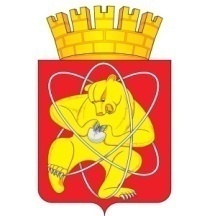 Муниципальное образование «Закрытое административно – территориальное образование  Железногорск Красноярского края»АДМИНИСТРАЦИЯ ЗАТО г. ЖЕЛЕЗНОГОРСКПОСТАНОВЛЕНИЕ        15.02.2019            			                                                              		                     59Иг. ЖелезногорскО проведении открытого аукциона на право заключения договора аренды муниципального имущества 	Руководствуясь Гражданским кодексом Российской Федерации, Федеральным законом от 26.07.2006 № 135-ФЗ «О защите конкуренции», приказом Федеральной антимонопольной службы Российской Федерации от 10.02.2010 № 67 «О порядке проведения конкурсов или аукционов на право заключения договоров аренды, договоров безвозмездного пользования, договоров доверительного управления имуществом, иных договоров, предусматривающих переход прав в отношении государственного или муниципального имущества, и перечне видов имущества, в отношении которого заключение указанных договоров может осуществляться путем проведения торгов в форме конкурса», решением Совета депутатов ЗАТО г. Железногорск от 27.08.2009 № 62-409Р «Об утверждении положения “О сдаче в аренду и безвозмездное пользование муниципального имущества, находящегося в Муниципальной казне закрытого административно-территориального образования Железногорск Красноярского края”», постановлением Администрации ЗАТО г. Железногорск от 27.11.2012 № 381И «О проведении торгов на право заключения договоров аренды муниципального имущества, входящего в состав Муниципальной казны ЗАТО Железногорск», постановлением Администрации ЗАТО г. Железногорск от 16.11.2010 № 1856 «Об обеспечении доступа к информации о деятельности Администрации ЗАТО г. Железногорск»,ПОСТАНОВЛЯЮ:1. Провести открытый аукцион на право заключения договора аренды муниципального имущества по девяти лотам со следующими условиями:1.1. Лот № 1: комнаты 1- 2 (согласно техническому паспорту помещения, составленному по состоянию на 21.08.2009) нежилого помещения с кадастровым номером 24:58:0000000:17953, этаж № 2, расположенного по адресу: Российская Федерация, Красноярский край, ЗАТО Железногорск, г. Железногорск, ул. Восточная, д.26А, пом.2 (объект 1).Общая площадь объекта: 32,9 кв.м.Начальная (минимальная) цена договора (лота) в месяц составляет (без НДС): 6 711,60 руб.Шаг аукциона – 335,58 руб.Срок аренды: 5 (пять) лет.Целевое назначение объекта: осуществление деятельности в области информации и связи.Собственник объекта: Муниципальное образование «Закрытое административно-территориальное образование Железногорск Красноярского края».1.2. Лот № 2: комнаты 3- 4 (согласно техническому паспорту помещения, составленному по состоянию на 21.08.2009) нежилого помещения с кадастровым номером 24:58:0000000:17953, этаж № 2, расположенного по адресу: Российская Федерация, Красноярский край, ЗАТО Железногорск, г. Железногорск, ул. Восточная, д.26А, пом.2 (объект 2).Общая площадь объекта: 53,5 кв.м.Начальная (минимальная) цена договора (лота) в месяц составляет (без НДС): 10 914,00 руб.Шаг аукциона – 545,70 руб.Срок аренды: 5 (пять) лет.Целевое назначение объекта: осуществление деятельности в области информации и связи.Собственник объекта: Муниципальное образование «Закрытое административно-территориальное образование Железногорск Красноярского края».1.3. Лот № 3: кабинет 10 (согласно техническому паспорту помещения, составленному по состоянию на 21.08.2009) нежилого помещения с кадастровым номером 24:58:0000000:17953, этаж № 2, расположенного по адресу: Российская Федерация, Красноярский край, ЗАТО Железногорск, г. Железногорск, ул. Восточная, д.26А, пом.2 (объект 3).Общая площадь объекта: 20,2 кв.м.Начальная (минимальная) цена договора (лота) в месяц составляет (без НДС): 4 120,80 руб.Шаг аукциона – 206,04 руб.Срок аренды: 5 (пять) лет.Целевое назначение объекта: осуществление деятельности в области информации и связи.Собственник объекта: Муниципальное образование «Закрытое административно-территориальное образование Железногорск Красноярского края».1.4. Лот № 4: кабинет 11 (согласно техническому паспорту помещения, составленному по состоянию на 21.08.2009) нежилого помещения с кадастровым номером 24:58:0000000:17953, этаж № 2, расположенного по адресу: Российская Федерация, Красноярский край, ЗАТО Железногорск, г. Железногорск, ул. Восточная, д.26А, пом.2 (объект 4).Общая площадь объекта: 16,2 кв.м.Начальная (минимальная) цена договора (лота) в месяц составляет (без НДС): 3 304,80 руб.Шаг аукциона – 165,24 руб.Срок аренды: 5 (пять) лет.Целевое назначение объекта: осуществление деятельности в области информации и связи.Собственник объекта: Муниципальное образование «Закрытое административно-территориальное образование Железногорск Красноярского края».1.5. Лот № 5: кабинет 12 (согласно техническому паспорту помещения, составленному по состоянию на 21.08.2009) нежилого помещения с кадастровым номером 24:58:0000000:17953, этаж № 2, расположенного по адресу: Российская Федерация, Красноярский край, ЗАТО Железногорск, г. Железногорск, ул. Восточная, д.26А, пом.2 (объект 5).Общая площадь объекта: 16,8 кв.м.Начальная (минимальная) цена договора (лота) в месяц составляет (без НДС): 3 427,20 руб.Шаг аукциона – 171,36 руб.Срок аренды: 5 (пять) лет.Целевое назначение объекта: осуществление деятельности в области информации и связи.Собственник объекта: Муниципальное образование «Закрытое административно-территориальное образование Железногорск Красноярского края».1.6. Лот № 6: кабинет 13 (согласно техническому паспорту помещения, составленному по состоянию на 21.08.2009) нежилого помещения с кадастровым номером 24:58:0000000:17953, этаж № 2, расположенного по адресу: Российская Федерация, Красноярский край, ЗАТО Железногорск, г. Железногорск, ул. Восточная, д.26А, пом.2 (объект 6).Общая площадь объекта: 16,9 кв.м.Начальная (минимальная) цена договора (лота) в месяц составляет (без НДС): 3 447,60 руб.Шаг аукциона – 172,38 руб.Срок аренды: 5 (пять) лет.Целевое назначение объекта: осуществление деятельности в области информации и связи.Собственник объекта: Муниципальное образование «Закрытое административно-территориальное образование Железногорск Красноярского края».1.7. Лот № 7: кабинет 14 (согласно техническому паспорту помещения, составленному по состоянию на 21.08.2009) нежилого помещения с кадастровым номером 24:58:0000000:17953, этаж № 2, расположенного по адресу: Российская Федерация, Красноярский край, ЗАТО Железногорск, г. Железногорск, ул. Восточная, д.26А, пом.2 (объект 7).Общая площадь объекта: 55,2 кв.м.Начальная (минимальная) цена договора (лота) в месяц составляет (без НДС): 11 260,80 руб.Шаг аукциона – 563,04 руб.Срок аренды: 5 (пять) лет.Целевое назначение объекта: осуществление деятельности в области информации и связи.Собственник объекта: Муниципальное образование «Закрытое административно-территориальное образование Железногорск Красноярского края».1.8. Лот № 8: кабинет 15 (согласно техническому паспорту помещения, составленному по состоянию на 21.08.2009) нежилого помещения с кадастровым номером 24:58:0000000:17953, этаж № 2, расположенного по адресу: Российская Федерация, Красноярский край, ЗАТО Железногорск, г. Железногорск, ул. Восточная, д.26А, пом.2 (объект 8).Общая площадь объекта: 17,6 кв.м.Начальная (минимальная) цена договора (лота) в месяц составляет (без НДС): 3 590,40 руб.Шаг аукциона – 179,52 руб.Срок аренды: 5 (пять) лет.Целевое назначение объекта: осуществление деятельности в области информации и связи.Собственник объекта: Муниципальное образование «Закрытое административно-территориальное образование Железногорск Красноярского края».1.9. Лот № 9: кабинеты 16-18 (согласно техническому паспорту помещения, составленному по состоянию на 21.08.2009) нежилого помещения с кадастровым номером 24:58:0000000:17953, этаж № 2, расположенного по адресу: Российская Федерация, Красноярский край, ЗАТО Железногорск, г. Железногорск, ул. Восточная, д.26А, пом.2 (объект 9).Общая площадь объекта: 86,5 кв.м.Начальная (минимальная) цена договора (лота) в месяц составляет (без НДС): 17 646,00 руб.Шаг аукциона – 882,30 руб.Срок аренды: 5 (пять) лет.Целевое назначение объекта: осуществление деятельности в области информации и связи.Собственник объекта: Муниципальное образование «Закрытое административно-территориальное образование Железногорск Красноярского края».2. Утвердить документацию об аукционе № 187 (Приложение).3. Организатору аукциона разместить извещение о проведении аукциона и документацию об аукционе № 187 на официальном сайте Российской Федерации в сети «Интернет» для размещения информации о проведении торгов, определенном Правительством Российской Федерации www.torgi.gov.ru не менее чем за двадцать дней до дня окончания подачи заявок на участие в аукционе.4. Отделу общественных связей Администрации ЗАТО г. Железногорск (И.С. Пикалова) разместить настоящее постановление, извещение о проведении аукциона и документацию об аукционе № 187 на официальном сайте муниципального образования «Закрытое административно-территориальное образование Железногорск Красноярского края» в информационно-телекоммуникационной сети «Интернет».5. КУМИ Администрации ЗАТО г. Железногорск по результатам аукциона в порядке и сроки, предусмотренные документацией об аукционе, заключить договоры аренды муниципального имущества.	6. Контроль за исполнением данного постановления возложить на первого заместителя Главы ЗАТО г. Железногорск по жилищно-коммунальному хозяйству С.Е. Пешкова.	7. Настоящее постановление вступает в силу с момента его подписания.Глава ЗАТО г. Железногорск							  И.Г. Куксин